Ansökan – stimulansmedel för internationellt samarbete 2023 (Se anvisningar sist i dokumentet)Ansökan avser samarbete inom	Coimbra Group	Matariki Network of Universities	SANORD	The GuildKontaktuppgifter till sökandeNamn: Institution: E-post: 1. Kortfattad beskrivning av aktiviteten som medel söks för, inkl. datum. Bifoga program, inbjudan etc.2. Samarbetspartners (namn, befattning, universitet)3. Ansökt belopp (ska följa anvisningarna för schablonbelopp)4. Kontouppgifter (ange projektkonto som erhållet bidrag ska omföras till)OBS! Blanketten ska skrivas under av både sökande och prefekt/motsvarande (se nästa sida).Signatur sökandeNamn: _________________________________________________________________Datum:_________________________________________________________________Signatur:________________________________________________________________Signatur (prefekt/motsv)Prefekten godkänner, genom sin underskrift:att aktiviteten genomförsatt medfinansiering från institutionen för att täcka eventuella kostnader som inte ryms inom schablonen garanterasNamn: _________________________________________________________________Datum:_________________________________________________________________Signatur:________________________________________________________________Ifylld ansökan skickas via e-post till:Coimbra Group		ellen.sjoholm @uu.seMatariki			ellen.sjoholm@uu.seSANORD			helin.backman.kartal@uu.seThe Guild			anders.jonsson@uu.se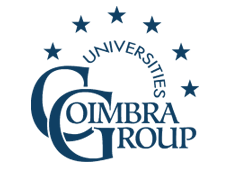 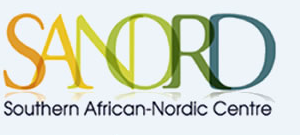 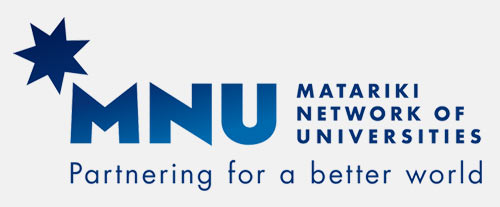 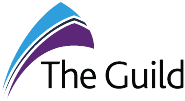 Anvisningar för ansökanAnställda vid Uppsala universitets institutioner kan ansöka om stimulansmedel för samarbete inom de strategiska nätverken Coimbra, Matariki, SANORD och the Guild.Avsikten med stimulansmedlen är att stödja uppstarten av nya internationella samarbetsprojekt genom att i ett inledande skede ge ekonomiskt stöd för gemensamma aktiviteter med kollegor vid universiteten inom de fyra strategiska nätverken. Medel omförs till projektkontot efter godkänd ansökan. Medel kan sökas för följande aktiviteter:Resor för att planera eller genomföra gemensamma aktiviteter eller ansökningarAnordnande av eller deltagande i workshop eller möte Anställda vid Campus Gotland kan söka 2 000 SEK tillägg för resa.Ersättningen betalas ut i schablonbelopp och avser att täcka faktiska kostnader. Beviljade ansökningar tilldelas medel enligt nedan, och berörda institutioner förväntas medfinansiera eventuella kostnader som inte ryms inom schablonen.  Högsta ersättningsbelopp:Ansökningar tas emot löpande under året tills medlen är förbrukade. Ansökan görs på särskild blankett som skickas till ansvarig nätverkskoordinator. Besked om beviljande lämnas så snart som möjligt – normalt sett inom två veckor.  Senast en månad efter genomförd aktivitet ska en rapport skickas till ansvarig nätverkskoordinator. En mall för rapporten bifogas tillsammans med beslut om beviljad ansökan. Rapporten utgör ett underlag för uppföljning av nätverkets aktiviteter.  CoimbraThe GuildSANORDMatariki
ResorResebidrag som avser faktiska kostnader för resa och boende.  Alla resor ska genomföras i enlighet med UU:s Riktlinjer för tjänsteresor och boende6 000 SEK för resa inom Europa.1 200 SEK per natt för boende.6 000 SEK för resa inom Europa.1 200 SEK per natt för boende.6 000 SEK för resa inom Norden.12 000 SEK för resa (inklusive boende) till södra Afrika.6 000 SEK för resa inom Europa. 10 000 SEK för resa till Nordamerika. 20 000 SEK för resa till Australien och Nya Zealand.1 200 SEK per natt för boende.MötenBidrag för anordnande av workshop eller annat möte och som stöd för lokalkostnader, förtäring etc.600 SEK per deltagare och dag600 SEK per deltagare och dag600 SEK per deltagare och dag600 SEK per deltagare och dag